ОСНОВНО УЧИЛИЩЕ „ХРИСТО БОТЕВ” – с. Пелишат, общ. Плевенадрес: 5895 с. Пелишат, ул. „Христо Кънчев” №6, тел: 0650/98597, e-mail: info-1500125@edu.mon.bgСветовна седмица по предприемачество13 – 19.11.2023 г.На 16.11.2023 г. в стаята на РГ се проведоха дейности на тема „Професиите на хората”, свързани със Световната седмица по предприемачество, които се проведоха с участието на децата от РГ „Мечо Пух”, ученици от III и IV клас, учители и родители.Чрез гатанки децата разпознаваха професии от различни области и тяхното значение за живота на хората – образование, медицина, услуги и др. Описваха предназначението на обществени сгради в близката среда –поликлиника, училище, ателиета и др.Чрез карти - пъзел „Професиите”, игри „ Кое на кого служи”, „Кой какво използва” децата по един нов, лесен и забавен начин затвърдяваха знанията си за професиите от близкото обкръжение.Учениците от  III и IV клас се превърнаха в истински дизайнери, като представиха модели „ Дрехи на бъдещето“, изработени от различни материали.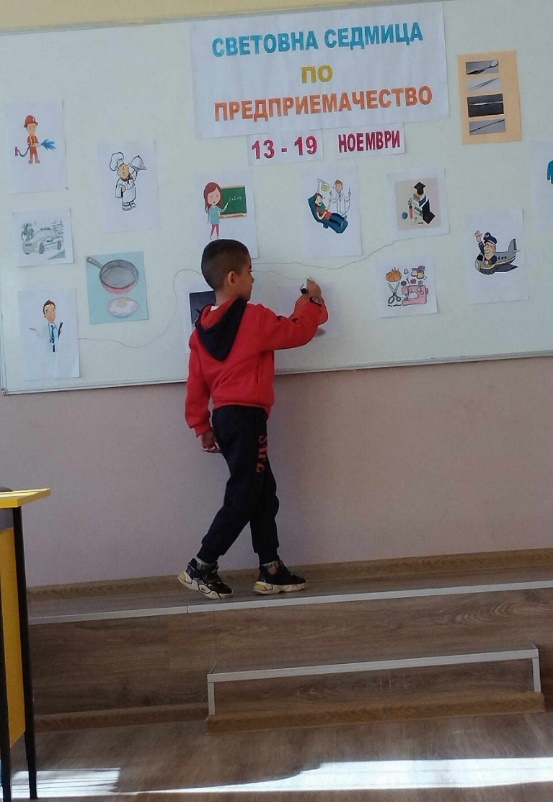 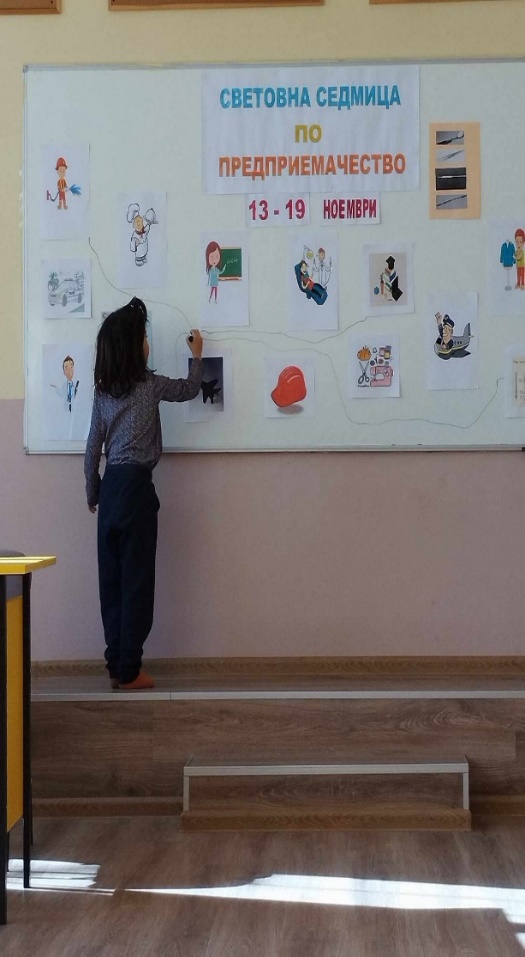 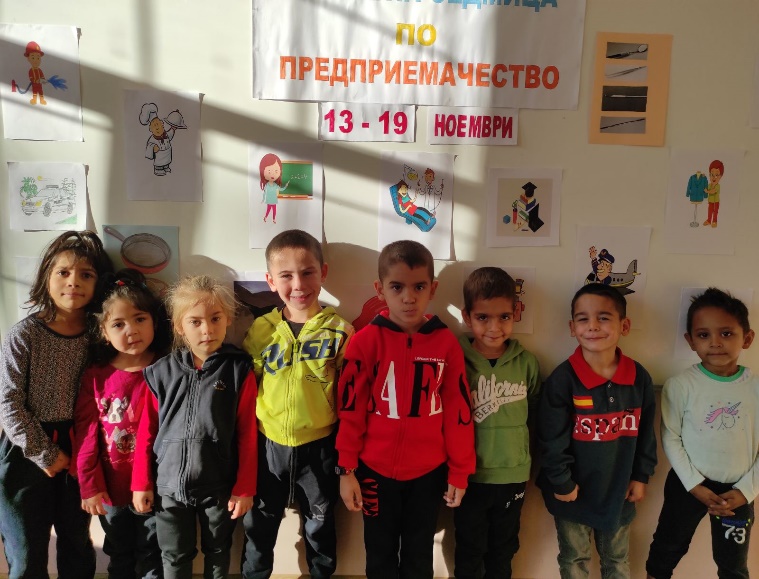 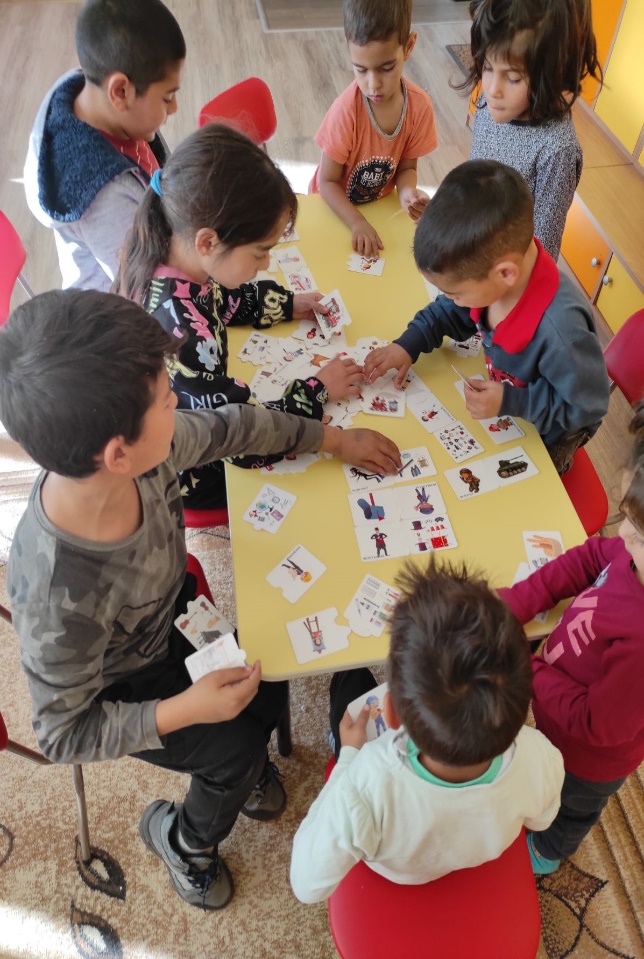 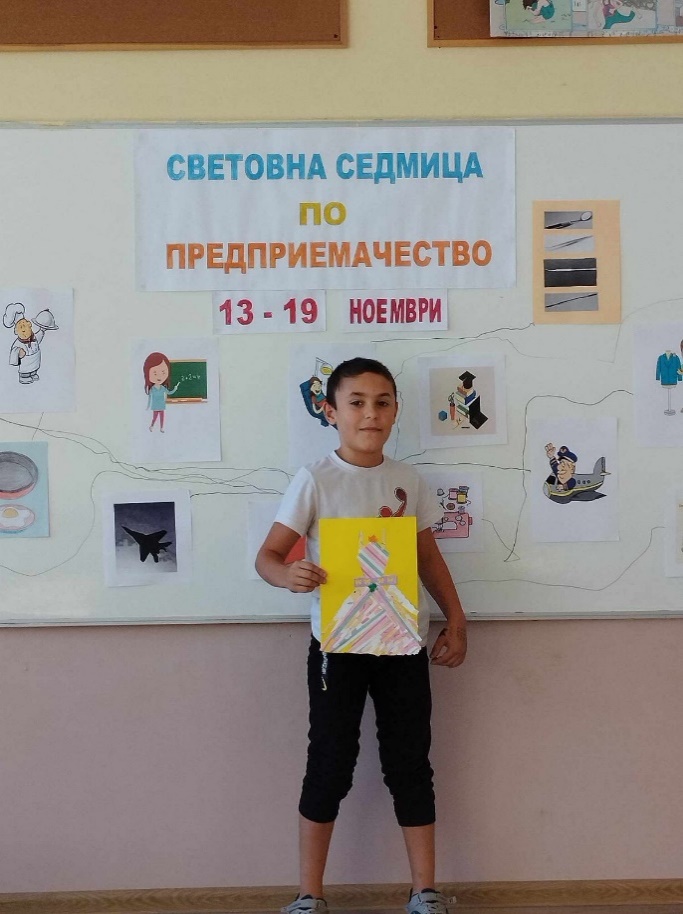 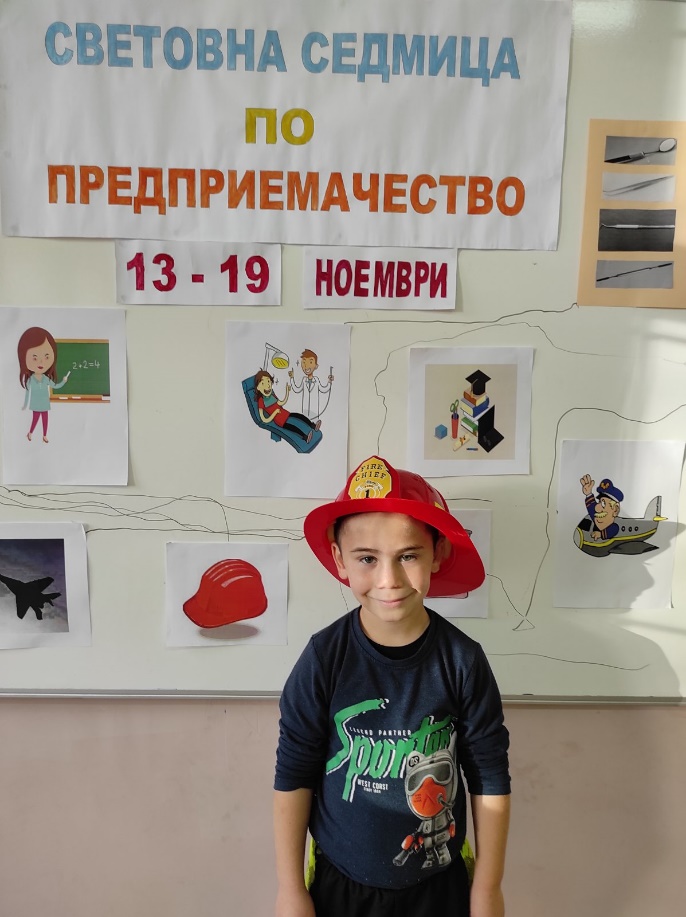 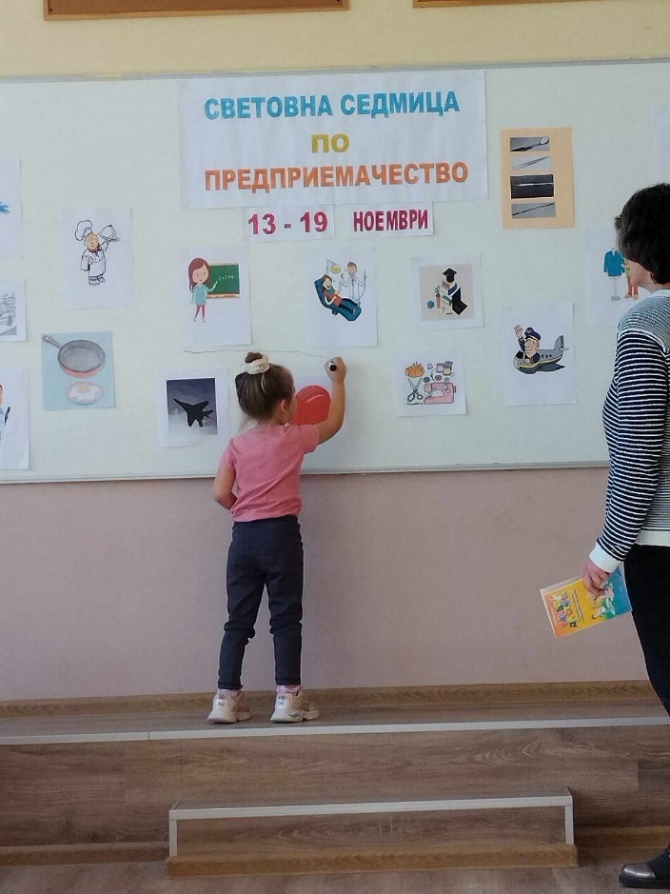 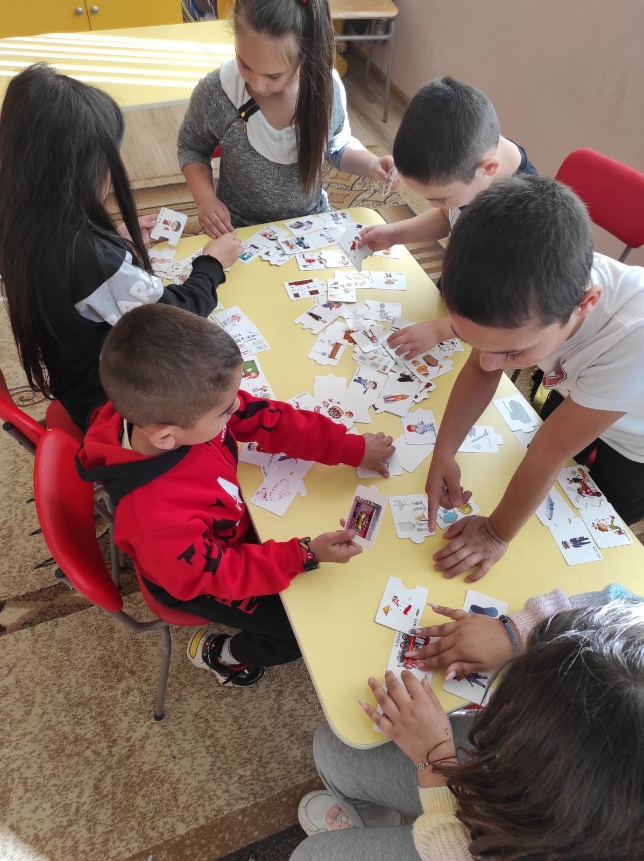 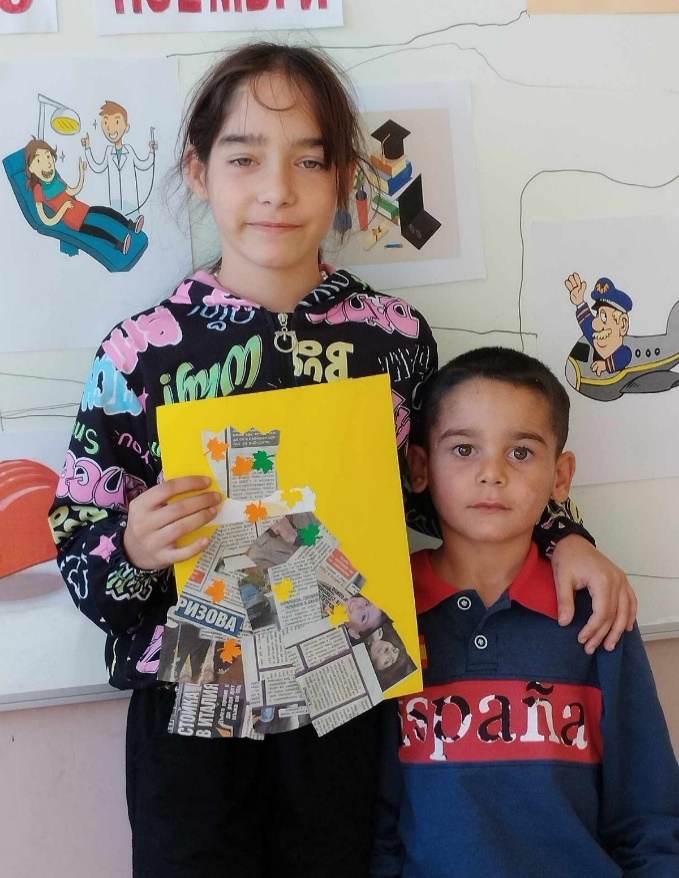 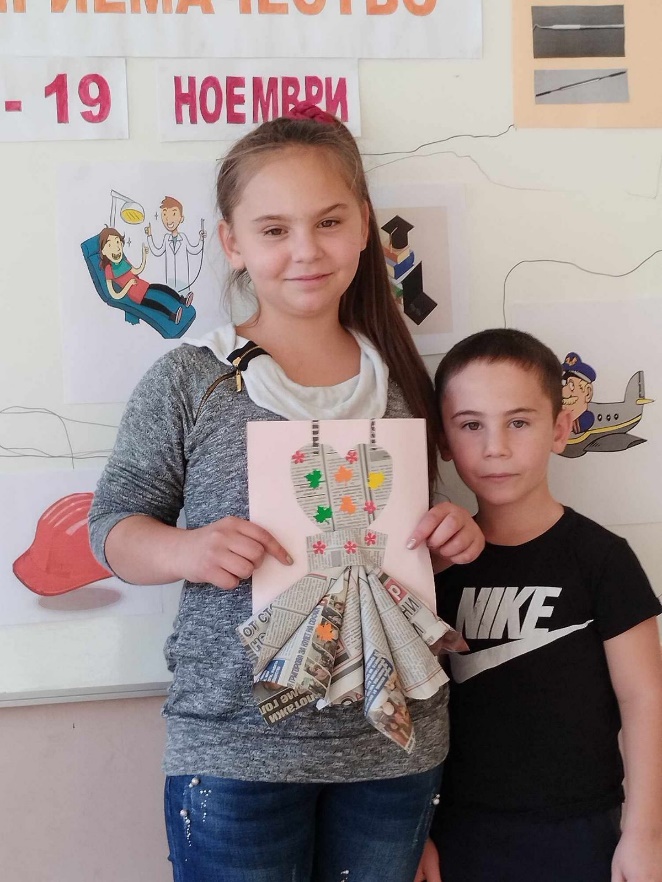 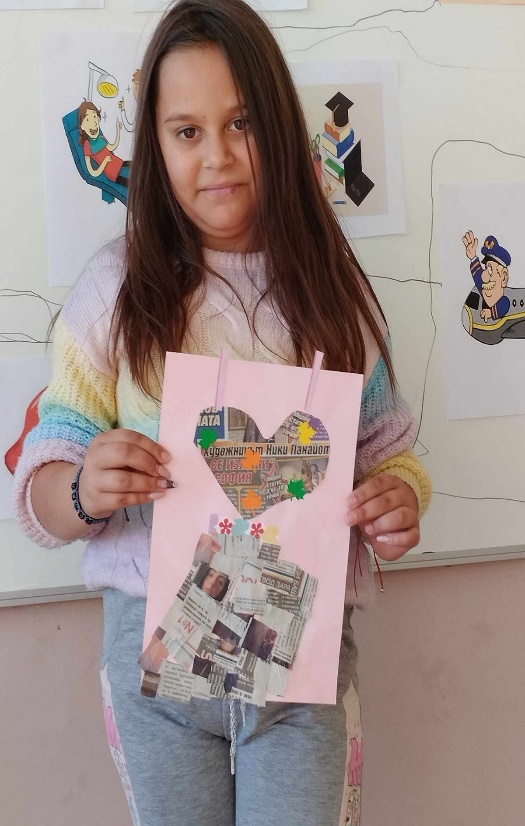 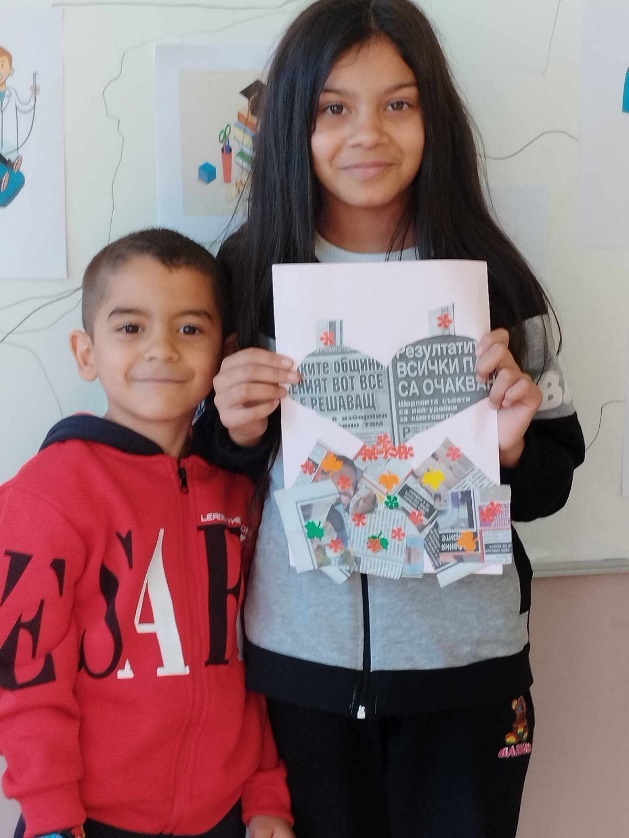 